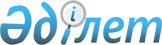 О внесении изменений в решение Уральского городского маслихата от 25 декабря 2020 года №56-8 "О бюджете поселка Круглоозерный на 2021-2023 годы"Решение Уральского городского маслихата Западно-Казахстанской области от 18 ноября 2021 года № 10-4
      Уральский городской маслихат РЕШИЛ:
      1. Внести в решение Уральского городского маслихата от 25 декабря 2020 года №56-8 "О бюджете поселка Круглоозерный на 2021-2023 годы" (зарегистрированное в Реестре государственной регистрации нормативных правовых актов под №6634) следующие изменения:
      пункт 1 изложить в новой редакции:
      "1. Утвердить бюджет поселка Круглоозерный города Уральск на 2021-2023 годы согласно приложениям 1, 2 и 3 соответственно, в том числе на 2021 год в следующих объемах:
      1) доходы – 212 895 тысяч тенге:
      налоговые поступления – 7 303 тысячи тенге;
      неналоговые поступления – 650 тысяч тенге;
      поступления от продажи основного капитала – 0 тенге;
      поступления трансфертов – 204 942 тысячи тенге;
      2) затраты – 216 307 тысяч тенге;
      3) чистое бюджетное кредитование – 0 тенге:
      бюджетные кредиты – 0 тенге; 
      погашение бюджетных кредитов – 0 тенге;
      4) сальдо по операциям с финансовыми активами – 0 тенге:
      приобретение финансовых активов – 0 тенге;
      поступления от продажи финансовых активов государства – 0 тенге;
      5) дефицит (профицит) бюджета – -3 412 тысячи тенге;
      6) финансирование дефицита (использование профицита) бюджета – 3 412 тысячи тенге:
      поступления займов – 0 тенге;
      погашение займов – 0 тенге;
      используемые остатки бюджетных средств – 3 412 тысячи тенге.";
      приложение 1 к указанному решению изложить в новой редакции согласно приложению к настоящему решению.
      2. Настоящее решение вводится в действие с 1 января 2021 года. Бюджет поселка Круглоозерный на 2021 год
      тысяч тенге
					© 2012. РГП на ПХВ «Институт законодательства и правовой информации Республики Казахстан» Министерства юстиции Республики Казахстан
				
      Секретарь Уральского городского маслихата

Е.Калиев
Приложение 
к решению Уральского
городского маслихата
от 18 ноября 2021 года № 10-4Приложение 1
к решению Уральского
городского маслихата
от 25 декабря 2020 года № 56-8
Категория
Категория
Категория
Категория
Категория
Категория
Сумма
Класс
Класс
Класс
Класс
Класс
Сумма
Подкласс
Подкласс
Подкласс
Подкласс
Сумма
Специфика
Специфика
Специфика
Сумма
Наименование
Сумма
1) Доходы
 212 895
1
Налоговые поступления
7 303
01
Подоходный налог
1 072
2
Индивидуальный подоходный налог
1 072
04
Hалоги на собственность
6 231
1
Hалоги на имущество
2 100
3
Земельный налог
1 000
4
Hалог на транспортные средства
3 131
2
Неналоговые поступления
650
01
Доходы от государственной собственности
650
5
Доходы от аренды имущества, находящегося в государственной собственности
650
3
Поступления от продажи основного капитала
0
01
Продажа государственного имущества, закрепленного за государственными учреждениями
0
1
Продажа государственного имущества, закрепленного за государственными учреждениями
0
4
Поступления трансфертов
204 942
02
Трансферты из вышестоящих органов государственного управления
204 942
3
Трансферты из районного (города областного значения) бюджета
204 942
Функциональная группа
Функциональная группа
Функциональная группа
Функциональная группа
Функциональная группа
Функциональная группа
Сумма
Функциональная подгруппа
Функциональная подгруппа
Функциональная подгруппа
Функциональная подгруппа
Функциональная подгруппа
Сумма
Администратор бюджетных программ
Администратор бюджетных программ
Администратор бюджетных программ
Администратор бюджетных программ
Сумма
Программа
Программа
Программа
Сумма
Подпрограмма
Подпрограмма
Сумма
Наименование
Сумма
2) Затраты
 216 307
01
Государственные услуги общего характера
45 916
1
Представительные, исполнительные и другие органы, выполняющие общие функции государственного управления
45 916
124
Аппарат акима города районного значения, села, поселка, сельского округа
45 916
001
Услуги по обеспечению деятельности акима города районного значения, села, поселка, сельского округа
44 699
022
Капитальные расходы государственного органа
1 217
07
Жилищно-коммунальное хозяйство
139 211
3
Благоустройство населенных пунктов
139 211
124
Аппарат акима города районного значения, села, поселка, сельского округа
139 211
008
Освещение улиц в населенных пунктах
16 520
009
Обеспечение санитарии населенных пунктов
50 516
011
Благоустройство и озеленение населенных пунктов
72 175
12
Транспорт и коммуникации
31 180
1
Автомобильный транспорт
31 180
124
Аппарат акима города районного значения, села, поселка, сельского округа
31 180
013
Обеспечение функционирования автомобильных дорог в городах районного значения, селах, поселках, сельских округах
27 930
045
Капитальный и средний ремонт автомобильных дорог в городах районного значения, селах, поселках, сельских округах
3 250
3) Чистое бюджетное кредитование
0
Бюджетные кредиты
0
Категория
Категория
Категория
Категория
Категория
Категория
Сумма
Класс
Класс
Класс
Класс
Класс
Сумма
Подкласс
Подкласс
Подкласс
Подкласс
Сумма
Специфика
Специфика
Специфика
Сумма
Наименование
Сумма
5
Погашение бюджетных кредитов
 0
01
Погашение бюджетных кредитов
0
1
Погашение бюджетных кредитов, выданных из государственного бюджета
0
4) Сальдо по операциям с финансовыми активами
0
Функциональная группа
Функциональная группа
Функциональная группа
Функциональная группа
Функциональная группа
Функциональная группа
Сумма
Функциональная подгруппа
Функциональная подгруппа
Функциональная подгруппа
Функциональная подгруппа
Функциональная подгруппа
Сумма
Администратор бюджетных программ
Администратор бюджетных программ
Администратор бюджетных программ
Администратор бюджетных программ
Сумма
Программа
Программа
Программа
Сумма
Подпрограмма
Подпрограмма
Сумма
Наименование
Сумма
Приобретение финансовых активов
 0
13
Прочие
0
9
Прочие
0
Категория
Категория
Категория
Категория
Категория
Категория
Сумма
Класс
Класс
Класс
Класс
Класс
Сумма
Подкласс
Подкласс
Подкласс
Подкласс
Сумма
Специфика
Специфика
Специфика
Сумма
Наименование
Сумма
6
Поступления от продажи финансовых активов государства
0
01
Поступления от продажи финансовых активов государства
0
1
Поступления от продажи финансовых активов внутри страны
0
5) Дефицит (профицит) бюджета
 -3 412
6) Финансирование дефицита (использование профицита) бюджета
3 412
7
Поступления займов
0
01
Внутренние государственные займы
0
2
Договоры займа
0
Функциональная группа
Функциональная группа
Функциональная группа
Функциональная группа
Функциональная группа
Функциональная группа
Сумма
Функциональная подгруппа
Функциональная подгруппа
Функциональная подгруппа
Функциональная подгруппа
Функциональная подгруппа
Сумма
Администратор бюджетных программ
Администратор бюджетных программ
Администратор бюджетных программ
Администратор бюджетных программ
Сумма
Бюджетная программа
Бюджетная программа
Бюджетная программа
Сумма
Подпрограмма
Подпрограмма
Сумма
Наименование
Сумма
16
Погашение займов
 0
01
Погашение займов 
0
Категория
Категория
Категория
Категория
Категория
Категория
Сумма
Класс
Класс
Класс
Класс
Класс
Сумма
Подкласс
Подкласс
Подкласс
Подкласс
Сумма
Специфика
Специфика
Специфика
Сумма
Наименование
Сумма
8
Используемые остатки бюджетных средств
 3 412
01
Остатки бюджетных средств
3 412
1
Свободные остатки бюджетных средств
3 412
01
Свободные остатки бюджетных средств
3 412